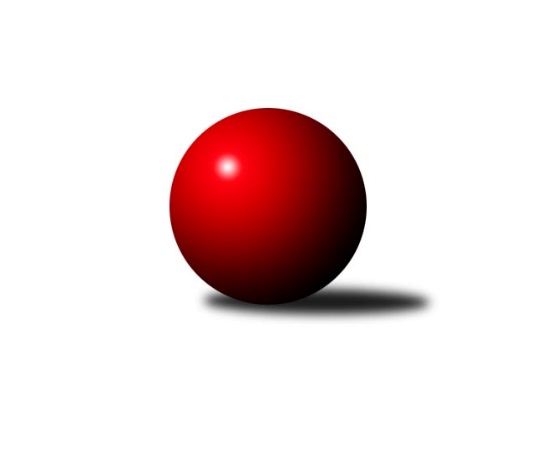 Č.11Ročník 2018/2019	18.5.2024 3. KLM C 2018/2019Statistika 11. kolaTabulka družstev:		družstvo	záp	výh	rem	proh	skore	sety	průměr	body	plné	dorážka	chyby	1.	TJ Horní Benešov A	11	10	0	1	64.0 : 24.0 	(155.5 : 108.5)	3210	20	2159	1052	28.9	2.	KK Jiskra Rýmařov	11	8	0	3	52.0 : 36.0 	(139.5 : 124.5)	3192	16	2143	1048	30.1	3.	TJ Prostějov	11	7	0	4	52.0 : 36.0 	(142.0 : 122.0)	3170	14	2148	1022	33.1	4.	TJ Opava	11	7	0	4	51.0 : 37.0 	(140.5 : 123.5)	3142	14	2139	1002	36.7	5.	TJ Odry	11	7	0	4	49.0 : 39.0 	(141.0 : 123.0)	3147	14	2149	997	38.5	6.	TJ Tatran Litovel	11	6	0	5	43.0 : 45.0 	(131.0 : 133.0)	3190	12	2146	1043	30.2	7.	TJ Sokol Machová	11	5	1	5	43.5 : 44.5 	(125.0 : 139.0)	3122	11	2119	1003	40	8.	TJ Sokol Bohumín	11	5	0	6	42.5 : 45.5 	(129.0 : 135.0)	3118	10	2136	983	36.4	9.	KK Zábřeh B	11	4	0	7	39.0 : 49.0 	(119.5 : 144.5)	3099	8	2101	998	39.6	10.	KK Šumperk A	11	3	0	8	38.0 : 50.0 	(130.5 : 133.5)	3141	6	2132	1008	36.1	11.	Sokol Přemyslovice	11	2	1	8	33.0 : 55.0 	(129.5 : 134.5)	3127	5	2126	1001	31.7	12.	KK Šumperk B	11	1	0	10	21.0 : 67.0 	(101.0 : 163.0)	3073	2	2114	959	48.1Tabulka doma:		družstvo	záp	výh	rem	proh	skore	sety	průměr	body	maximum	minimum	1.	TJ Horní Benešov A	6	6	0	0	39.0 : 9.0 	(90.5 : 53.5)	3324	12	3379	3241	2.	KK Jiskra Rýmařov	5	5	0	0	28.0 : 12.0 	(66.0 : 54.0)	3222	10	3273	3131	3.	TJ Sokol Machová	6	4	1	1	29.5 : 18.5 	(73.0 : 71.0)	3201	9	3243	3132	4.	TJ Sokol Bohumín	5	4	0	1	28.0 : 12.0 	(72.5 : 47.5)	3115	8	3211	3012	5.	TJ Opava	5	4	0	1	28.0 : 12.0 	(65.5 : 54.5)	3199	8	3357	3080	6.	TJ Odry	6	4	0	2	27.0 : 21.0 	(76.0 : 68.0)	3267	8	3348	3143	7.	TJ Tatran Litovel	6	4	0	2	25.0 : 23.0 	(71.5 : 72.5)	3143	8	3203	3112	8.	TJ Prostějov	5	3	0	2	24.0 : 16.0 	(64.0 : 56.0)	3197	6	3260	3121	9.	KK Šumperk A	6	3	0	3	28.0 : 20.0 	(77.5 : 66.5)	3040	6	3206	2911	10.	KK Zábřeh B	6	3	0	3	27.0 : 21.0 	(69.5 : 74.5)	3182	6	3263	3099	11.	Sokol Přemyslovice	5	1	0	4	16.0 : 24.0 	(63.0 : 57.0)	3150	2	3297	3060	12.	KK Šumperk B	5	0	0	5	9.0 : 31.0 	(43.5 : 76.5)	2971	0	3046	2791Tabulka venku:		družstvo	záp	výh	rem	proh	skore	sety	průměr	body	maximum	minimum	1.	TJ Horní Benešov A	5	4	0	1	25.0 : 15.0 	(65.0 : 55.0)	3182	8	3252	3102	2.	TJ Prostějov	6	4	0	2	28.0 : 20.0 	(78.0 : 66.0)	3165	8	3282	2995	3.	TJ Odry	5	3	0	2	22.0 : 18.0 	(65.0 : 55.0)	3122	6	3162	3079	4.	KK Jiskra Rýmařov	6	3	0	3	24.0 : 24.0 	(73.5 : 70.5)	3187	6	3304	3062	5.	TJ Opava	6	3	0	3	23.0 : 25.0 	(75.0 : 69.0)	3132	6	3279	2930	6.	TJ Tatran Litovel	5	2	0	3	18.0 : 22.0 	(59.5 : 60.5)	3206	4	3282	3134	7.	Sokol Přemyslovice	6	1	1	4	17.0 : 31.0 	(66.5 : 77.5)	3124	3	3262	2932	8.	TJ Sokol Machová	5	1	0	4	14.0 : 26.0 	(52.0 : 68.0)	3106	2	3259	2944	9.	KK Zábřeh B	5	1	0	4	12.0 : 28.0 	(50.0 : 70.0)	3082	2	3184	2998	10.	TJ Sokol Bohumín	6	1	0	5	14.5 : 33.5 	(56.5 : 87.5)	3119	2	3291	2928	11.	KK Šumperk B	6	1	0	5	12.0 : 36.0 	(57.5 : 86.5)	3074	2	3193	2960	12.	KK Šumperk A	5	0	0	5	10.0 : 30.0 	(53.0 : 67.0)	3161	0	3230	3075Tabulka podzimní části:		družstvo	záp	výh	rem	proh	skore	sety	průměr	body	doma	venku	1.	TJ Horní Benešov A	11	10	0	1	64.0 : 24.0 	(155.5 : 108.5)	3210	20 	6 	0 	0 	4 	0 	1	2.	KK Jiskra Rýmařov	11	8	0	3	52.0 : 36.0 	(139.5 : 124.5)	3192	16 	5 	0 	0 	3 	0 	3	3.	TJ Prostějov	11	7	0	4	52.0 : 36.0 	(142.0 : 122.0)	3170	14 	3 	0 	2 	4 	0 	2	4.	TJ Opava	11	7	0	4	51.0 : 37.0 	(140.5 : 123.5)	3142	14 	4 	0 	1 	3 	0 	3	5.	TJ Odry	11	7	0	4	49.0 : 39.0 	(141.0 : 123.0)	3147	14 	4 	0 	2 	3 	0 	2	6.	TJ Tatran Litovel	11	6	0	5	43.0 : 45.0 	(131.0 : 133.0)	3190	12 	4 	0 	2 	2 	0 	3	7.	TJ Sokol Machová	11	5	1	5	43.5 : 44.5 	(125.0 : 139.0)	3122	11 	4 	1 	1 	1 	0 	4	8.	TJ Sokol Bohumín	11	5	0	6	42.5 : 45.5 	(129.0 : 135.0)	3118	10 	4 	0 	1 	1 	0 	5	9.	KK Zábřeh B	11	4	0	7	39.0 : 49.0 	(119.5 : 144.5)	3099	8 	3 	0 	3 	1 	0 	4	10.	KK Šumperk A	11	3	0	8	38.0 : 50.0 	(130.5 : 133.5)	3141	6 	3 	0 	3 	0 	0 	5	11.	Sokol Přemyslovice	11	2	1	8	33.0 : 55.0 	(129.5 : 134.5)	3127	5 	1 	0 	4 	1 	1 	4	12.	KK Šumperk B	11	1	0	10	21.0 : 67.0 	(101.0 : 163.0)	3073	2 	0 	0 	5 	1 	0 	5Tabulka jarní části:		družstvo	záp	výh	rem	proh	skore	sety	průměr	body	doma	venku	1.	Sokol Přemyslovice	0	0	0	0	0.0 : 0.0 	(0.0 : 0.0)	0	0 	0 	0 	0 	0 	0 	0 	2.	KK Jiskra Rýmařov	0	0	0	0	0.0 : 0.0 	(0.0 : 0.0)	0	0 	0 	0 	0 	0 	0 	0 	3.	TJ Prostějov	0	0	0	0	0.0 : 0.0 	(0.0 : 0.0)	0	0 	0 	0 	0 	0 	0 	0 	4.	TJ Opava	0	0	0	0	0.0 : 0.0 	(0.0 : 0.0)	0	0 	0 	0 	0 	0 	0 	0 	5.	TJ Sokol Bohumín	0	0	0	0	0.0 : 0.0 	(0.0 : 0.0)	0	0 	0 	0 	0 	0 	0 	0 	6.	KK Šumperk B	0	0	0	0	0.0 : 0.0 	(0.0 : 0.0)	0	0 	0 	0 	0 	0 	0 	0 	7.	KK Šumperk A	0	0	0	0	0.0 : 0.0 	(0.0 : 0.0)	0	0 	0 	0 	0 	0 	0 	0 	8.	KK Zábřeh B	0	0	0	0	0.0 : 0.0 	(0.0 : 0.0)	0	0 	0 	0 	0 	0 	0 	0 	9.	TJ Tatran Litovel	0	0	0	0	0.0 : 0.0 	(0.0 : 0.0)	0	0 	0 	0 	0 	0 	0 	0 	10.	TJ Sokol Machová	0	0	0	0	0.0 : 0.0 	(0.0 : 0.0)	0	0 	0 	0 	0 	0 	0 	0 	11.	TJ Odry	0	0	0	0	0.0 : 0.0 	(0.0 : 0.0)	0	0 	0 	0 	0 	0 	0 	0 	12.	TJ Horní Benešov A	0	0	0	0	0.0 : 0.0 	(0.0 : 0.0)	0	0 	0 	0 	0 	0 	0 	0 Zisk bodů pro družstvo:		jméno hráče	družstvo	body	zápasy	v %	dílčí body	sety	v %	1.	Ladislav Stárek 	KK Jiskra Rýmařov  	10	/	11	(91%)	35	/	44	(80%)	2.	Marek Frydrych 	TJ Odry  	10	/	11	(91%)	33.5	/	44	(76%)	3.	Petr Bracek 	TJ Opava  	9	/	9	(100%)	28	/	36	(78%)	4.	Roman Hrančík 	TJ Sokol Machová  	9	/	10	(90%)	27	/	40	(68%)	5.	Václav Švub 	KK Zábřeh B 	9	/	10	(90%)	25	/	40	(63%)	6.	Karel Chlevišťan 	TJ Odry  	8	/	11	(73%)	29.5	/	44	(67%)	7.	Michal Blažek 	TJ Opava  	8	/	11	(73%)	28.5	/	44	(65%)	8.	Kamil Kubeša 	TJ Horní Benešov A 	8	/	11	(73%)	28	/	44	(64%)	9.	Marek Zapletal 	KK Šumperk A 	8	/	11	(73%)	24.5	/	44	(56%)	10.	Petr Kuttler 	TJ Sokol Bohumín  	7.5	/	10	(75%)	25	/	40	(63%)	11.	Michal Smejkal 	TJ Prostějov  	7	/	10	(70%)	25.5	/	40	(64%)	12.	Jaroslav Sedlář 	KK Šumperk A 	7	/	10	(70%)	25.5	/	40	(64%)	13.	Miroslav Petřek ml.	TJ Horní Benešov A 	7	/	10	(70%)	25	/	40	(63%)	14.	Michal Laga 	TJ Sokol Machová  	7	/	10	(70%)	24	/	40	(60%)	15.	Ladislav Janáč 	KK Jiskra Rýmařov  	7	/	10	(70%)	20.5	/	40	(51%)	16.	Petr Dvorský 	TJ Odry  	7	/	11	(64%)	27	/	44	(61%)	17.	Eduard Tomek 	Sokol Přemyslovice  	7	/	11	(64%)	26	/	44	(59%)	18.	Bronislav Diviš 	TJ Prostějov  	7	/	11	(64%)	24	/	44	(55%)	19.	Jiří Hendrych 	TJ Horní Benešov A 	7	/	11	(64%)	23.5	/	44	(53%)	20.	Vladislav Pečinka 	TJ Horní Benešov A 	6	/	8	(75%)	20.5	/	32	(64%)	21.	Vlastimil Skopalík 	TJ Horní Benešov A 	6	/	10	(60%)	25.5	/	40	(64%)	22.	Roman Rolenc 	TJ Prostějov  	6	/	10	(60%)	20.5	/	40	(51%)	23.	Jaroslav Tezzele 	KK Jiskra Rýmařov  	6	/	11	(55%)	26	/	44	(59%)	24.	Miroslav Smrčka 	KK Šumperk A 	6	/	11	(55%)	24	/	44	(55%)	25.	Antonín Sochor 	KK Jiskra Rýmařov  	6	/	11	(55%)	21	/	44	(48%)	26.	Jan Pernica 	TJ Prostějov  	6	/	11	(55%)	19.5	/	44	(44%)	27.	Vlastimil Brázdil 	TJ Sokol Machová  	5.5	/	10	(55%)	22	/	40	(55%)	28.	Martin Bilíček 	TJ Horní Benešov A 	5	/	6	(83%)	14	/	24	(58%)	29.	Jiří Michálek 	KK Zábřeh B 	5	/	7	(71%)	19.5	/	28	(70%)	30.	Miroslav Znojil 	TJ Prostějov  	5	/	8	(63%)	20	/	32	(63%)	31.	Radek Grulich 	Sokol Přemyslovice  	5	/	9	(56%)	20.5	/	36	(57%)	32.	Michal Gajdík 	KK Šumperk B 	5	/	9	(56%)	17	/	36	(47%)	33.	Aleš Kohutek 	TJ Sokol Bohumín  	5	/	9	(56%)	17	/	36	(47%)	34.	Jiří Čamek 	TJ Tatran Litovel  	5	/	9	(56%)	17	/	36	(47%)	35.	Miroslav Míšek 	TJ Sokol Machová  	5	/	9	(56%)	15.5	/	36	(43%)	36.	Maciej Basista 	TJ Opava  	5	/	10	(50%)	18.5	/	40	(46%)	37.	Martin Vitásek 	KK Zábřeh B 	5	/	10	(50%)	17	/	40	(43%)	38.	Aleš Čapka 	TJ Prostějov  	5	/	11	(45%)	24	/	44	(55%)	39.	Michal Davidík 	KK Jiskra Rýmařov  	5	/	11	(45%)	22	/	44	(50%)	40.	Petr Matějka 	KK Šumperk A 	5	/	11	(45%)	21.5	/	44	(49%)	41.	Karol Nitka 	TJ Sokol Bohumín  	5	/	11	(45%)	21	/	44	(48%)	42.	Fridrich Péli 	TJ Sokol Bohumín  	5	/	11	(45%)	20	/	44	(45%)	43.	Jakub Mokoš 	TJ Tatran Litovel  	4	/	5	(80%)	12.5	/	20	(63%)	44.	Kamil Axmann 	TJ Tatran Litovel  	4	/	6	(67%)	12	/	24	(50%)	45.	Petr Rak 	TJ Horní Benešov A 	4	/	7	(57%)	14	/	28	(50%)	46.	Milan Jahn 	TJ Opava  	4	/	8	(50%)	17	/	32	(53%)	47.	František Baleka 	TJ Tatran Litovel  	4	/	8	(50%)	14.5	/	32	(45%)	48.	Jiří Fiala 	TJ Tatran Litovel  	4	/	9	(44%)	20.5	/	36	(57%)	49.	Pavel Heinisch 	KK Šumperk B 	4	/	11	(36%)	20	/	44	(45%)	50.	Vojtěch Rozkopal 	TJ Odry  	3	/	3	(100%)	6.5	/	12	(54%)	51.	Ivan Říha 	Sokol Přemyslovice  	3	/	4	(75%)	12	/	16	(75%)	52.	Vojtěch Zaškolný 	TJ Sokol Bohumín  	3	/	5	(60%)	11.5	/	20	(58%)	53.	Petr Axmann 	TJ Tatran Litovel  	3	/	6	(50%)	13	/	24	(54%)	54.	Michal Pavič 	TJ Odry  	3	/	6	(50%)	12	/	24	(50%)	55.	Tomáš Valíček 	TJ Opava  	3	/	6	(50%)	12	/	24	(50%)	56.	Lukáš Krejčí 	KK Zábřeh B 	3	/	6	(50%)	11	/	24	(46%)	57.	Rudolf Haim 	TJ Opava  	3	/	7	(43%)	9	/	28	(32%)	58.	Adam Bělaška 	KK Šumperk A 	3	/	8	(38%)	16	/	32	(50%)	59.	Jaroslav Vymazal 	KK Šumperk B 	3	/	9	(33%)	16.5	/	36	(46%)	60.	Jiří Šoupal 	Sokol Přemyslovice  	3	/	9	(33%)	16	/	36	(44%)	61.	Bohuslav Husek 	TJ Sokol Machová  	3	/	9	(33%)	12	/	36	(33%)	62.	Jan Sedláček 	Sokol Přemyslovice  	3	/	10	(30%)	17	/	40	(43%)	63.	Miroslav Štěpán 	KK Zábřeh B 	3	/	10	(30%)	16	/	40	(40%)	64.	Miroslav Sigmund 	TJ Tatran Litovel  	3	/	10	(30%)	14.5	/	40	(36%)	65.	Milan Dovrtěl 	TJ Sokol Machová  	3	/	11	(27%)	15.5	/	44	(35%)	66.	Jaroslav Heblák 	KK Jiskra Rýmařov  	3	/	11	(27%)	14	/	44	(32%)	67.	Stanislav Sliwka 	TJ Sokol Bohumín  	2	/	2	(100%)	7	/	8	(88%)	68.	Svatopluk Kříž 	TJ Opava  	2	/	3	(67%)	6	/	12	(50%)	69.	René Světlík 	TJ Sokol Bohumín  	2	/	4	(50%)	7.5	/	16	(47%)	70.	Tomáš Fraus 	Sokol Přemyslovice  	2	/	4	(50%)	7	/	16	(44%)	71.	Lukáš Doseděl 	KK Zábřeh B 	2	/	4	(50%)	7	/	16	(44%)	72.	Martin Sedlář 	KK Šumperk B 	2	/	6	(33%)	9	/	24	(38%)	73.	Michal Kolář 	Sokol Přemyslovice  	2	/	9	(22%)	16	/	36	(44%)	74.	Břetislav Mrkvica 	TJ Opava  	2	/	9	(22%)	16	/	36	(44%)	75.	Stanislav Ovšák 	TJ Odry  	2	/	10	(20%)	15	/	40	(38%)	76.	Jaromír Rabenseifner 	KK Šumperk B 	2	/	10	(20%)	12.5	/	40	(31%)	77.	Milan Vymazal 	KK Šumperk B 	2	/	11	(18%)	17	/	44	(39%)	78.	Jan Zaškolný 	TJ Sokol Bohumín  	2	/	11	(18%)	13	/	44	(30%)	79.	Miroslav Talášek 	TJ Tatran Litovel  	1	/	1	(100%)	3	/	4	(75%)	80.	Josef Jurda 	TJ Prostějov  	1	/	1	(100%)	3	/	4	(75%)	81.	Štefan Dendis 	TJ Sokol Bohumín  	1	/	1	(100%)	2	/	4	(50%)	82.	Petr Wolf 	TJ Opava  	1	/	1	(100%)	2	/	4	(50%)	83.	Petr Hájek 	Sokol Přemyslovice  	1	/	1	(100%)	2	/	4	(50%)	84.	Radek Husek 	TJ Sokol Machová  	1	/	1	(100%)	2	/	4	(50%)	85.	Miroslav Plachý 	TJ Prostějov  	1	/	2	(50%)	4.5	/	8	(56%)	86.	Daniel Malina 	TJ Odry  	1	/	2	(50%)	4	/	8	(50%)	87.	Jiří Michalčík 	KK Zábřeh B 	1	/	4	(25%)	7	/	16	(44%)	88.	Pavel Košťál 	KK Šumperk A 	1	/	5	(20%)	9	/	20	(45%)	89.	Martin Zaoral 	Sokol Přemyslovice  	1	/	5	(20%)	8	/	20	(40%)	90.	Rostislav Biolek 	KK Šumperk B 	1	/	5	(20%)	7	/	20	(35%)	91.	David Čulík 	TJ Tatran Litovel  	1	/	6	(17%)	10	/	24	(42%)	92.	Gustav Vojtek 	KK Šumperk A 	1	/	6	(17%)	7	/	24	(29%)	93.	Daniel Ševčík st.	TJ Odry  	1	/	7	(14%)	10.5	/	28	(38%)	94.	Ludvík Vymazal 	TJ Tatran Litovel  	0	/	1	(0%)	2	/	4	(50%)	95.	Martin Pěnička 	KK Zábřeh B 	0	/	1	(0%)	2	/	4	(50%)	96.	Jiří Fryštacký 	TJ Sokol Machová  	0	/	1	(0%)	2	/	4	(50%)	97.	Petr Kozák 	TJ Horní Benešov A 	0	/	1	(0%)	1.5	/	4	(38%)	98.	Lukáš Horňák 	KK Zábřeh B 	0	/	1	(0%)	1	/	4	(25%)	99.	Josef Grulich 	Sokol Přemyslovice  	0	/	1	(0%)	1	/	4	(25%)	100.	Petr Chlachula 	KK Jiskra Rýmařov  	0	/	1	(0%)	1	/	4	(25%)	101.	Lukáš Michalík 	TJ Sokol Machová  	0	/	1	(0%)	0	/	4	(0%)	102.	Petr Pospíšilík 	TJ Prostějov  	0	/	1	(0%)	0	/	4	(0%)	103.	Jaromír Lušovský 	TJ Odry  	0	/	1	(0%)	0	/	4	(0%)	104.	Libor Příhoda 	KK Šumperk B 	0	/	1	(0%)	0	/	4	(0%)	105.	Jiří Michalík 	TJ Sokol Machová  	0	/	2	(0%)	4	/	8	(50%)	106.	Marek Kankovský 	Sokol Přemyslovice  	0	/	2	(0%)	4	/	8	(50%)	107.	Jiří Vrobel 	TJ Tatran Litovel  	0	/	2	(0%)	3	/	8	(38%)	108.	Jan Semrád 	KK Šumperk A 	0	/	3	(0%)	3	/	12	(25%)	109.	Lukáš Matějka 	KK Šumperk B 	0	/	4	(0%)	2	/	16	(13%)	110.	Jiří Srovnal 	KK Zábřeh B 	0	/	10	(0%)	11	/	40	(28%)Průměry na kuželnách:		kuželna	průměr	plné	dorážka	chyby	výkon na hráče	1.	TJ Valašské Meziříčí, 1-4	3264	2195	1069	34.3	(544.1)	2.	 Horní Benešov, 1-4	3251	2195	1055	33.0	(541.9)	3.	TJ  Prostějov, 1-4	3195	2160	1035	34.2	(532.6)	4.	Otrokovice, 1-4	3194	2164	1029	36.4	(532.3)	5.	KK Jiskra Rýmařov, 1-4	3180	2139	1041	34.3	(530.1)	6.	KK Zábřeh, 1-4	3174	2152	1021	34.8	(529.0)	7.	TJ Opava, 1-4	3164	2150	1013	41.0	(527.5)	8.	Sokol Přemyslovice, 1-4	3141	2126	1014	31.9	(523.5)	9.	TJ Sokol Bohumín, 1-4	3068	2109	958	38.8	(511.4)	10.	KK Šumperk, 1-4	3022	2070	951	39.9	(503.7)Nejlepší výkony na kuželnách:TJ Valašské Meziříčí, 1-4TJ Odry 	3348	6. kolo	Ladislav Stárek 	KK Jiskra Rýmařov 	604	10. koloTJ Odry 	3297	8. kolo	Marek Frydrych 	TJ Odry 	603	6. koloTJ Sokol Bohumín 	3291	8. kolo	Karel Chlevišťan 	TJ Odry 	595	6. koloTJ Tatran Litovel 	3282	6. kolo	Petr Dvorský 	TJ Odry 	592	6. koloTJ Prostějov 	3282	2. kolo	Marek Frydrych 	TJ Odry 	585	4. koloKK Jiskra Rýmařov 	3277	10. kolo	Petr Dvorský 	TJ Odry 	581	8. koloTJ Odry 	3277	4. kolo	Michal Pavič 	TJ Odry 	579	10. koloTJ Odry 	3273	9. kolo	Aleš Kohutek 	TJ Sokol Bohumín 	575	8. koloTJ Odry 	3266	2. kolo	Marek Frydrych 	TJ Odry 	574	8. koloTJ Horní Benešov A	3252	4. kolo	Roman Rolenc 	TJ Prostějov 	573	2. kolo Horní Benešov, 1-4TJ Horní Benešov A	3379	1. kolo	Michal Smejkal 	TJ Prostějov 	598	9. koloTJ Horní Benešov A	3362	9. kolo	Kamil Kubeša 	TJ Horní Benešov A	590	1. koloTJ Horní Benešov A	3357	3. kolo	Vladislav Pečinka 	TJ Horní Benešov A	590	3. koloTJ Horní Benešov A	3338	10. kolo	Ladislav Stárek 	KK Jiskra Rýmařov 	589	7. koloTJ Horní Benešov A	3268	5. kolo	Miroslav Petřek ml.	TJ Horní Benešov A	583	10. koloTJ Prostějov 	3267	9. kolo	Petr Kuttler 	TJ Sokol Bohumín 	583	10. koloTJ Horní Benešov A	3241	7. kolo	Kamil Kubeša 	TJ Horní Benešov A	580	9. koloTJ Sokol Bohumín 	3226	10. kolo	Kamil Kubeša 	TJ Horní Benešov A	579	7. koloKK Jiskra Rýmařov 	3216	7. kolo	Miroslav Petřek ml.	TJ Horní Benešov A	576	9. koloKK Zábřeh B	3184	1. kolo	Václav Švub 	KK Zábřeh B	575	1. koloTJ  Prostějov, 1-4KK Jiskra Rýmařov 	3304	5. kolo	Jaroslav Sedlář 	KK Šumperk A	601	3. koloTJ Prostějov 	3260	3. kolo	Roman Hrančík 	TJ Sokol Machová 	596	1. koloTJ Sokol Machová 	3259	1. kolo	Miroslav Míšek 	TJ Sokol Machová 	584	1. koloKK Šumperk A	3230	3. kolo	Antonín Sochor 	KK Jiskra Rýmařov 	582	5. koloTJ Prostějov 	3227	1. kolo	Michal Smejkal 	TJ Prostějov 	572	5. koloTJ Prostějov 	3194	5. kolo	Ladislav Stárek 	KK Jiskra Rýmařov 	571	5. koloTJ Prostějov 	3185	8. kolo	Michal Smejkal 	TJ Prostějov 	567	1. koloTJ Opava 	3177	8. kolo	Jan Pernica 	TJ Prostějov 	563	3. koloTJ Prostějov 	3121	11. kolo	Petr Matějka 	KK Šumperk A	561	3. koloKK Zábřeh B	2998	11. kolo	Miroslav Znojil 	TJ Prostějov 	559	11. koloOtrokovice, 1-4TJ Opava 	3279	2. kolo	Michal Laga 	TJ Sokol Machová 	598	7. koloSokol Přemyslovice 	3262	10. kolo	Maciej Basista 	TJ Opava 	586	2. koloTJ Sokol Machová 	3243	10. kolo	Miroslav Míšek 	TJ Sokol Machová 	584	9. koloTJ Sokol Machová 	3233	9. kolo	Ivan Říha 	Sokol Přemyslovice 	580	10. koloTJ Sokol Machová 	3225	4. kolo	Marek Frydrych 	TJ Odry 	574	7. koloTJ Sokol Machová 	3209	7. kolo	Roman Hrančík 	TJ Sokol Machová 	569	2. koloKK Šumperk B	3193	9. kolo	Vlastimil Brázdil 	TJ Sokol Machová 	568	7. koloTJ Sokol Machová 	3163	2. kolo	Martin Vitásek 	KK Zábřeh B	568	4. koloTJ Odry 	3162	7. kolo	Bohuslav Husek 	TJ Sokol Machová 	567	6. koloKK Zábřeh B	3153	4. kolo	Roman Hrančík 	TJ Sokol Machová 	565	4. koloKK Jiskra Rýmařov, 1-4KK Jiskra Rýmařov 	3273	11. kolo	Ladislav Stárek 	KK Jiskra Rýmařov 	605	11. koloKK Jiskra Rýmařov 	3269	4. kolo	Antonín Sochor 	KK Jiskra Rýmařov 	588	4. koloKK Jiskra Rýmařov 	3220	1. kolo	Antonín Sochor 	KK Jiskra Rýmařov 	584	11. koloKK Šumperk A	3220	1. kolo	Ladislav Stárek 	KK Jiskra Rýmařov 	582	1. koloKK Jiskra Rýmařov 	3215	8. kolo	Michal Laga 	TJ Sokol Machová 	568	11. koloTJ Sokol Machová 	3166	11. kolo	Marek Zapletal 	KK Šumperk A	568	1. koloSokol Přemyslovice 	3153	4. kolo	Michal Davidík 	KK Jiskra Rýmařov 	564	8. koloKK Jiskra Rýmařov 	3131	6. kolo	Roman Hrančík 	TJ Sokol Machová 	562	11. koloTJ Opava 	3129	6. kolo	Ladislav Janáč 	KK Jiskra Rýmařov 	559	4. koloKK Zábřeh B	3030	8. kolo	Ladislav Janáč 	KK Jiskra Rýmařov 	558	8. koloKK Zábřeh, 1-4KK Zábřeh B	3263	9. kolo	Václav Švub 	KK Zábřeh B	600	2. koloTJ Opava 	3237	10. kolo	Václav Švub 	KK Zábřeh B	589	9. koloSokol Přemyslovice 	3219	9. kolo	Jiří Michálek 	KK Zábřeh B	583	9. koloKK Zábřeh B	3216	3. kolo	Jiří Michálek 	KK Zábřeh B	581	7. koloKK Zábřeh B	3208	10. kolo	Milan Jahn 	TJ Opava 	576	10. koloKK Zábřeh B	3164	2. kolo	Martin Vitásek 	KK Zábřeh B	568	3. koloKK Zábřeh B	3144	7. kolo	Tomáš Valíček 	TJ Opava 	567	10. koloTJ Odry 	3143	5. kolo	Václav Švub 	KK Zábřeh B	561	3. koloTJ Tatran Litovel 	3134	3. kolo	František Baleka 	TJ Tatran Litovel 	560	3. koloKK Šumperk B	3132	7. kolo	Martin Zaoral 	Sokol Přemyslovice 	558	9. koloTJ Opava, 1-4TJ Opava 	3357	1. kolo	Kamil Axmann 	TJ Tatran Litovel 	592	1. koloTJ Opava 	3227	7. kolo	Petr Bracek 	TJ Opava 	584	1. koloTJ Horní Benešov A	3212	11. kolo	Tomáš Fraus 	Sokol Přemyslovice 	583	7. koloSokol Přemyslovice 	3209	7. kolo	Petr Bracek 	TJ Opava 	571	7. koloTJ Opava 	3209	3. kolo	Eduard Tomek 	Sokol Přemyslovice 	568	7. koloTJ Tatran Litovel 	3194	1. kolo	Petr Bracek 	TJ Opava 	567	3. koloTJ Opava 	3120	11. kolo	Maciej Basista 	TJ Opava 	565	1. koloTJ Opava 	3080	5. kolo	Michal Blažek 	TJ Opava 	565	3. koloTJ Odry 	3080	3. kolo	Marek Frydrych 	TJ Odry 	565	3. koloKK Šumperk B	2960	5. kolo	Miroslav Petřek ml.	TJ Horní Benešov A	562	11. koloSokol Přemyslovice, 1-4Sokol Přemyslovice 	3297	3. kolo	Eduard Tomek 	Sokol Přemyslovice 	596	3. koloTJ Tatran Litovel 	3237	11. kolo	Jiří Čamek 	TJ Tatran Litovel 	583	11. koloSokol Přemyslovice 	3234	11. kolo	Kamil Kubeša 	TJ Horní Benešov A	572	8. koloTJ Prostějov 	3226	10. kolo	Michal Smejkal 	TJ Prostějov 	568	10. koloTJ Tatran Litovel 	3203	4. kolo	Marek Frydrych 	TJ Odry 	566	1. koloTJ Tatran Litovel 	3173	9. kolo	Jan Pernica 	TJ Prostějov 	564	10. koloTJ Horní Benešov A	3167	2. kolo	Miroslav Sigmund 	TJ Tatran Litovel 	563	11. koloTJ Horní Benešov A	3153	8. kolo	Radek Grulich 	Sokol Přemyslovice 	563	3. koloTJ Prostějov 	3153	6. kolo	Ladislav Janáč 	KK Jiskra Rýmařov 	560	9. koloTJ Odry 	3148	1. kolo	Jaroslav Tezzele 	KK Jiskra Rýmařov 	557	9. koloTJ Sokol Bohumín, 1-4TJ Sokol Bohumín 	3211	3. kolo	Fridrich Péli 	TJ Sokol Bohumín 	589	3. koloTJ Sokol Bohumín 	3162	7. kolo	Michal Gajdík 	KK Šumperk B	565	1. koloTJ Sokol Bohumín 	3156	5. kolo	Petr Kuttler 	TJ Sokol Bohumín 	563	5. koloKK Šumperk B	3096	1. kolo	Ladislav Stárek 	KK Jiskra Rýmařov 	560	3. koloTJ Prostějov 	3090	7. kolo	Petr Kuttler 	TJ Sokol Bohumín 	556	1. koloKK Jiskra Rýmařov 	3062	3. kolo	Karol Nitka 	TJ Sokol Bohumín 	551	3. koloTJ Sokol Bohumín 	3032	9. kolo	Jan Zaškolný 	TJ Sokol Bohumín 	551	5. koloTJ Sokol Bohumín 	3012	1. kolo	Aleš Čapka 	TJ Prostějov 	547	7. koloSokol Přemyslovice 	2932	5. kolo	Petr Kuttler 	TJ Sokol Bohumín 	543	7. koloTJ Opava 	2930	9. kolo	Karol Nitka 	TJ Sokol Bohumín 	541	7. koloKK Šumperk, 1-4KK Šumperk A	3206	8. kolo	Petr Bracek 	TJ Opava 	562	4. koloTJ Tatran Litovel 	3182	8. kolo	Marek Zapletal 	KK Šumperk A	557	8. koloKK Jiskra Rýmařov 	3137	2. kolo	Jaroslav Sedlář 	KK Šumperk A	553	8. koloTJ Horní Benešov A	3102	6. kolo	Miroslav Sigmund 	TJ Tatran Litovel 	551	8. koloTJ Odry 	3079	11. kolo	Jiří Čamek 	TJ Tatran Litovel 	547	8. koloKK Šumperk A	3056	10. kolo	Miroslav Smrčka 	KK Šumperk A	547	11. koloKK Zábřeh B	3047	6. kolo	Kamil Kubeša 	TJ Horní Benešov A	544	6. koloKK Šumperk B	3046	6. kolo	Milan Jahn 	TJ Opava 	541	4. koloKK Šumperk A	3044	6. kolo	Adam Bělaška 	KK Šumperk A	540	8. koloTJ Opava 	3041	4. kolo	Jaroslav Sedlář 	KK Šumperk A	540	6. koloČetnost výsledků:	8.0 : 0.0	1x	7.0 : 1.0	16x	6.5 : 1.5	1x	6.0 : 2.0	9x	5.0 : 3.0	14x	4.0 : 4.0	1x	3.0 : 5.0	9x	2.0 : 6.0	12x	1.0 : 7.0	3x